INDICAÇÃO Nº 4193/2017Sugere ao Poder Executivo Municipal a construção de Área de Bem Estar e Qualidade de Vida no bairro Parque Eldorado. Excelentíssimo Senhor Prefeito Municipal, Nos termos do Art. 108 do Regimento Interno desta Casa de Leis, dirijo-me a Vossa Excelência para sugerir que, por intermédio do Setor competente, seja executada a construção de Área de Bem Estar e Qualidade de Vida no bairro Parque Eldorado.Justificativa:Conforme reivindicação de moradores do referido bairro, solicitamos que a prefeitura proceda, se possível, à construção de Área de Bem estar e Qualidade de Vida, junto a alguma área pública localizada no bairro Parque Eldorado, sobretudo com instalação de brinquedos (balanço, escorregador, caixa de areia, dentre outros), bem como instale uma Academia ao Ar Livre. Tal pedido é uma reivindicação antiga dos moradores, que dispõe de poucas alternativas no bairro para momentos de lazer com a família e para a prática de exercícios físicos, motivo pelo qual solicitamos o deferimento do teor desta solicitação. Segue abaixo assinado dos moradores entregue a este vereador. Plenário “Dr. Tancredo Neves”, 03 de Maio de 2.017.JESUS VENDEDOR-Vereador / Vice Presidente-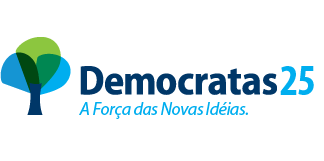 